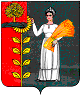 РОССИЙСКАЯ ФЕДЕРАЦИЯСОВЕТ ДЕПУТАТОВ СЕЛЬСКОГО ПОСЕЛЕНИЯПЕТРОВСКИЙ СЕЛЬСОВЕТДобринского муниципального района Липецкой области31-cессия    VI  созываР Е Ш Е Н И Е26.01.2023г.			         п.свх.Петровский                 № 98 – рс   О внесении изменений в Положение «О денежном содержании и социальных гарантиях, лиц  замещающих должности муниципальной службы администрации сельского поселения Петровский сельсовет Добринского муниципального района»               Рассмотрев представленный администрацией сельского поселения Петровский сельсовет проект « О внесении изменений в Положение «О денежном содержании и социальных гарантиях, лиц замещающих должности муниципальной службы администрации сельского поселения Петровский сельсовет Добринского муниципального района»», принятое решением Совета депутатов сельского поселения Петровский сельсовет Добринского муниципального района от 04.12.2019г.  № 134-рс, руководствуясь Уставом сельского поселения Совет депутатов сельского поселения Петровский сельсовет, постановлением Правительства Липецкой области  от 19.12.2022г. №317 «О внесении изменений в постановление Правительства Липецкой области от 25 августа 2022 года № 124 «О нормативах формирования расходов на оплату труда депутатов, выборных должностных лиц местного самоуправления, осуществляющих свои полномочия на постоянной основе, должностных лиц контрольно-счетного органа муниципального образования, муниципальных служащих Липецкой области»        РЕШИЛ:1. Принять изменения в Положение «О денежном содержании и социальных гарантиях лиц, замещающих должности муниципальной службы администрации сельского поселения Петровский сельсовет Добринского муниципального района», принятое решением Совета депутатов сельского поселения Петровский сельсовет Добринского муниципального района от 04.12.2019г.  № 134-рс (прилагается).2. Направить указанный нормативный правовой акт главе сельского поселения для подписания и официального обнародования.       3.  Настоящее   решение    вступает    в    силу    со    дня    его    официального          обнародования и распространяется на правоотношения, возникшие с 1 января       2023 года.Председатель Совета депутатов      сельского поселенияПетровский сельсовет                                                         С.Ю.Мерчук   Приняты  решением Совета депутатовсельского поселения Петровский сельсоветДобринского муниципального районаЛипецкой области Российской Федерации                                                                            от 26.01.2023г. № 98-рс                                                                 Изменения в Положение  о денежном содержании и социальных гарантиях лиц, замещающих должности муниципальной службы администрации сельского поселения Петровский сельсовет Добринского муниципального района 1. Внести в Положение   о денежном содержании и социальных гарантиях лиц, замещающих должности муниципальной службы администрации сельского поселения Петровский сельсовет Добринского муниципального района, принятого решением Совета депутатов сельского поселения Петровский сельсовет от 04.12.2019г.  № 134-рс (с внесенными изменениями решениями Совета депутатов сельского поселения Петровский сельсовет от № 58-рс от 28.12.2021г., № 96-рс от 16.01.2023г.) следующие изменения:Пункт 3 Статьи 2 «Оклад за классный чин муниципальным служащим устанавливается в следующих размерах» изложить в следующей редакции:2) Референт муниципальной службы Липецкой области 1 класса1 950Референт муниципальной службы Липецкой области 2 класса1 300Референт муниципальной службы Липецкой области 3 класса650Секретарь муниципальной службы Липецкой области 1 класса1 161Секретарь муниципальной службы Липецкой области 2 класса775Секретарь муниципальной службы Липецкой области 3 класса388